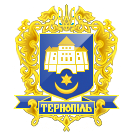 Тернопільська міська радаПОСТІЙНА КОМІСІЯз питань бюджету та фінансівПротокол засідання комісії №15від 06.06.2019р.Всього членів комісії: 	(8) Ібрагімов М.Р., Баб’юк М.П., Болєщук П.М., Зелінка Н.В., Ткаченко А.М., Сиротюк М.М., Яциковська О.Б., Костюк І.В.Присутні члени комісії: 	(6) Ібрагімов М.Р., Яциковська О.Б., Баб’юк М.П., Болєщук П.М., Костюк І.В. Сиротюк М.М.Відсутні члени комісії:	(2) Зелінка Н.В., Ткаченко А.М.Кворум є. Засідання комісії правочинне.На засідання комісії запрошені:Кучер Н.П. – начальник фінансового управління;Сум І.М.- заступник начальника управління освіти і науки – начальник відділу дошкільної, середньої та позашкільної освіти;Герасименко З.В.  - головний спеціаліст організаційного відділу ради управління організаційно-виконавчої роботи.Головуючий – голова комісії Ібрагімов М.Р.СЛУХАЛИ:	Про затвердження порядку денного засідання ВИСТУПИВ: Ібрагімов М.Р., який запропонував сформувати порядок денний комісії, відповідно до листа від 06.06.2019р. №924/01.Результати голосування за затвердження порядку денного.: За – 6, проти-0, утримались-0. ВИРІШИЛИ:		Затвердити порядок денний засідання комісії.Порядок денний Перше питання порядку денного.СЛУХАЛИ: 	Про затвердження договору про передачу та прийняття міжбюджетного трансферту на 2019 рік ДОПОВІДАЛА:	Сум І.М.ВИРІШИЛИ:	Погодити проект рішення міської ради «Про затвердження договору про передачу та прийняття міжбюджетного трансферту на 2019 рік».Результати голосування: За – 6, проти-0, утримались-0. Рішення прийнято.2. Друге питання порядку денного.СЛУХАЛИ: 	Про Програму підготовки спеціалістів для комунальних підприємств, установ, організацій та виконавчих органів міської ради з числа студентів закладів вищої освіти та їх подальше працевлаштування на 2019-2021 рокиДОПОВІДАЛА:	Сум І.М.ВИРІШИЛИ:	Погодити проект рішення міської ради «Про Програму підготовки спеціалістів для комунальних підприємств, установ, організацій та виконавчих органів міської ради з числа студентів закладів вищої освіти та їх подальше працевлаштування на 2019-2021 роки».Результати голосування: За – 6, проти-0, утримались-0. Рішення прийнято.3. Третє питання порядку денного.СЛУХАЛИ: 	Про  внесення  змін  до  рішення міської  ради  від   19.12.2018р. №7/31/14 «Про бюджет м.Тернополя (громади) на  2019 рік»ДОПОВІДАЛА:	Кучер Н.П.ВИРІШИЛИ:	1. Погодити проект рішення міської ради «Про  внесення  змін  до  рішення міської  ради  від   19.12.2018р. №7/31/14 «Про бюджет м.Тернополя (громади) на  2019 рік»	2. Доручити фінансовому управлінню повідомляти постійну комісію міської ради з питань бюджету та фінансів про виділення коштів, на придбання комп’ютерної техніки в навчальних установах. Результати голосування: За – 6, проти-0, утримались-0. Рішення прийнято.4. Четверте питання порядку денного.СЛУХАЛИ: 	Про затвердження угоди про міжбюджетний трансферт на 2019 рік ДОПОВІДАЛА:	Сум І.М.ВИРІШИЛИ:		Погодити проект рішення міської ради «Про затвердження угоди про 			міжбюджетний трансферт на 2019 рік».Результати голосування: За – 6, проти-0, утримались-0. Рішення прийнято.	Голова комісії						М.Р.ІбрагімовПро затвердження договору про передачу та прийняття міжбюджетного трансферту на 2019 рікПро Програму підготовки спеціалістів для комунальних підприємств, установ, організацій та виконавчих органів міської ради з числа студентів закладів вищої освіти та їх подальше працевлаштування на 2019-2021 рокиПро  внесення  змін  до  рішення міської  ради  від   19.12.2018р. №7/31/14 «Про бюджет м.Тернополя (громади) на  2019 рік»Про затвердження угоди про міжбюджетний трансферт на 2019 рік